 Special Education Division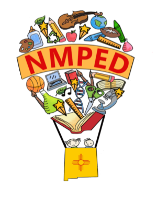 Group 5:  Parent InvolvementParticipación de padresApril 1/1 de Abril, 2021                Time/Hora:  9:00 a.m.-12:00 p.m.Join Zoom Meeting / Entre a la reunión de Zoom
https://zoom.us/j/96334082127?pwd=NE9vbkRFWStiRERFc2hDNUFaYVI2QT09 Meeting ID / ID de la reunión: 963 3408 2127 
Passcode / Contraseña: 099877 
One tap mobile / Número de teléfono para escuchar la reunión y participar sólo con voz
+12532158782,,96334082127#,,,,*099877# US (Tacoma) 
+13462487799,,96334082127#,,,,*099877# US (Houston) Dial by your location / Marque según su ubicación
        +1 253 215 8782 US (Tacoma) 
        +1 346 248 7799 US (Houston) 
        +1 669 900 6833 US (San Jose) 
        +1 301 715 8592 US (Washington DC) 
        +1 312 626 6799 US (Chicago) 
        +1 929 205 6099 US (New York) 
Meeting ID / ID de la reunión: 963 3408 2127 
Passcode / Contraseña: 099877 
Find your local number / Encuentre su número local: https://zoom.us/u/adXop8rd7j 